Name of journal: World Journal of OtorhinolaryngologyESPS Manuscript NO: 14284Columns: Original ArticleRetrospective StudyNasopharyngeal carcinoma: Long term follow-up of 83 patientsMardassi A et al. Nasopharyngeal carcinoma: Long term follow-upAli Mardassi, Nabil Mathlouthi, Nawel Hlila, Chiraz Halouani, Sameh Mezri, Cyrine Zgolli, Ghassen Chebbi, Rania Ben Mhamed, Khemaies Akkari, Sonia BenzartiAli Mardassi, Nabil Mathlouthi, Nawel Hlila, Chiraz Halouani, Sameh Mezri, Cyrine Zgolli, Ghassen Chebbi, Rania Ben Mhamed, Khemaies Akkari and Sonia Benzarti, ENT Department, Military Hospital of Tunis, Tunis 1008, TunisiaAuthor contributions: All authors contributed to the collection of data, the redaction of the manuscript and had approved this final version of the article.Ethics approval: The study has been approved by the medical ethics committee of the military hospital, Tunis, Tunisia.Informed consent: All the study participants provided informed written consent prior to study enrollment.Conflict-of-interest: None.Data sharing: Technical appendix, statistical code, and dataset available from the corresponding author at alimardassi@gmail.com. Open-Access: This article is an open-access article which was selected by an in-house editor and fully peer-reviewed by external reviewers. It is distributed in accordance with the Creative Commons Attribution Non Commercial (CC BY-NC 4.0) license, which permits others to distribute, remix, adapt, build upon this work non-commercially, and license their derivative works on different terms, provided the original work is properly cited and the use is non-commercial. See: http://creativecommons.org/licenses/by-nc/4.0/Correspondence to: Ali Mardassi, MD, ENT Department, Military Hospital of Tunis, Montfleury, Tunis 1008, Tunisia. alimardassi@gmail.comTelephone: +216-22-552252 Received: September 27, 2014Peer-review started: September 28, 2014First decision: January 8, 2015Revised: February 13, 2015Accepted: March 5, 2015Article in press:Published online: AbstractAIM: To analyzes the clinical, paraclinical, therapeutical and evolutive features of nasopharyngeal carcinoma (NPC).METHODS: All the patients treated for a nasopharyngeal carcinoma between 2000 and 2013 in the Ear-Nose-Throat Department of the Military Hospital of Tunis, Tunisia were collected in this study. Eighty-three patients signed a written consent prior to study enrollment. The gender ratio (M/W) was 6.5 with a median age of 49 years (range 16-85). The median follow up time was 37 mo (18 to 108 mo). The evolution, during and after the end of therapy, was assessed on clinical biological and radiological exams. Different parameters were analyzed and compared to other series: complications of chemo and radiotherapy, recurrence of the disease, metastasis and overall survival rate.RESULTS: Of the 83 patients of our study, 15% had T1 tumors, 20% had T2, 23% had T3 and 41% had T4 disease. At the time of diagnosis, 14% of the patients had a cranial nerve deficit. Only 12 patients had exclusive radiotherapy and the remaining of our patients had concomitant radio chemotherapy. Iatrogenic complications were diagnosed in 53% of the cases: radioepithelitis (28%), radiodermatitis (9%), xerostomia (17%), osteoradionecrosis (3%), cerebral radionecrosis (1%) and a pancytopenia (17%). The follow-up period varied from 18 to 108 mo (average: 37 mo). During the first six months after treatment, a persistence of the disease was found in 11% of patients, while a recurrence of the cancer was diagnosed in 6% and distant metastasis developed in 14% of the patients. Fifteen patients needed remedial chemotherapy for a relapse or metastasis and five had palliative chemotherapy for very advanced cases. We report 3 cases of death during the follow-up. CONCLUSION: Despite its excellent radio-chemotherapy response, and general good prognosis, a careful follow-up of patients with NPC is necessary to detect and manage any iatrogenic complication, locoregional recurrence or metastasis of the disease. Key words: Nasopharyngeal carcinoma; Cranial nerve; Radiotherapy; Chemotherapy; Metastasis© The Authors 2015. Published by Baishideng Publishing Group Inc. All rights reserved.Core tip: The carcinoma of the nasopharynx (NPC) is a particular form of cervico-facial cancers by its anatomic location, distinct pathologic features, ethnic pathogenesis and specific clinical outcome. This tumor is thought to have a good prognosis especially in undifferentiated and locally noninvasive forms. In this paper, we report our experience in the management of NPC and we report our results and complications during and after the end of therapy.Mardassi A, Mathlouthi N, Hlila N, Halouani C, Mezri S, Zgolli C, Chebbi G, Ben Mhamed R, Akkari K, Benzarti S. Nasopharyngeal carcinoma: Long term follow-up of 83 patients. World J Otorhinolaryngol 2015; In pressINTRODUCTIONNasopharyngeal carcinoma (NPC) has unique epidemiological, clinical and evolutive features that differentiate it from other cervico-facial cancers[1]. It’s known to be a multifactorial disease, most probably involving viral (EBV), genetic, dietary and environmental factors[1]. NPC can vary also histologically and the most frequent type remains the UCNT (undifferentiated carcinoma of the nasopharyngeal type). Every entity has similar endemic features with different incidences throughout the world[1]. Different studies found that this type of carcinoma is rare in Europe where the annual incidence doesn’t exceed 1/100000. North African countries (Tunisia, Algeria, Morocco) have a higher incidence than Northern Europe (8 to 12 per 100000). The highest incidence is noted in South East Asia and in China with an annual incidence of 40 to 120 per 100000[2]. NPC differentiate itself from other head and neck carcinomas by its particular anatomic limits, viral carcinogenesis, remarkable radio and chemo sensitivity[3] and clinical outcome[4]. MATERIALS AND METHODSWe retrospectively reviewed the medical records of 83 patients with NPC diagnosed and treated at the Ear-Nose-Throat department of the Military Hospital of Tunis Tunisia between 2000 and 2013. The patients who weren’t followed in our department and those who didn’t sign the written consent were excluded from the study. The median follow up time was 37 mo (range: 18-108 mo). Parameters recorded were the clinical, paraclinical, therapeutical and evolutive features of the disease. The follow-up started by the detection of the complications of radio-chemotherapy and was prolonged during many months after the end of treatment. Statistical analysisIn this retrospective and descriptive study, 83 patients have been reported. For quantitative data, the mean and the standard deviation have been obtained. For qualitative data, the percentage of each sub-group has been calculated. The statistical method is adequate because there was no comparison between the variables. P-value was not calculated since no hypotheses are tested in the study.RESULTSThe main presenting symptom was epistaxis (50%), followed by a neck mass (43%), serous otitis media (38%) and headache (14%). Fourteen per cent of the patients had a cranial nerve deficit at the time of diagnosis: cranial nerve VI (40%), III (38%), IX (4%), XI (4%) and VII (4%). Clinical cervical adenopathies were diagnosed in 36 patients (43%). A bilateral neck adenopathy was seen in 23% of the cases and 17% had neck nodes >6cm (N3). The diagnosis was made in all the cases through a nasal endoscopy with a histopathological exam that confirmed the type of the tumor. The histological type was an undifferentiated carcinoma (UCNT) in all the cases. All the patients benefited from a radiological exam to explore the tumor location and its extensions (Figure 1). A CT-scan was done in all the cases associated to MRI for 2 patients. Bony scintigraphy was indicated only in locally advanced tumors and in case of bone pain. Our patients were staged conforming to the American joint committee on cancer staging system 1997. Thus, 15% had T1 tumors, 20% had T2, 23% had T3 and 41% had T4 disease (Table 1).The therapeutical approach was decided upon a multidisciplinary committee. Only 12 patients had exclusive radiotherapy (50-70 Gy delivered to the nasopharygeal region and the cervical node areas). The remaining of our patients had concomitant radio-chemotherapy consisting of 3 cycles of cisplatin and 5-Fluorouracil (5-FU) along with a total radiation dose of 70 Gy over 7 wk.Complications due to the treatment (radiotherapy/ chemotherapy) were diagnosed in 53% of the cases. After radiotherapy, 28% of patients developed a radioepithelitis, 9% developed a radiodermatitis, 17% a xerostomia, 3% an osteoradionecrosis and 1% cerebral radionecrosis (Figure 2).During chemotherapy, a pancytopenia associated with fever was noted in 17% of the cases however, a toxic renal failure was diagnosed in one patient (Table 2).The median follow-up period was 37 mo (18-108 mo). During this period, 10 patients were lost. The follow-up let us to seek in time the occurrence of a relapse of the disease or the appearance of distant metastasis.After completion of treatment course, a persistence of the disease was found, at the first 6 mo in 11% of patients (4/9 received exclusive radiotherapy and 5/9 received concomitant radio-chemotherapy). A recurrence of the cancer was diagnosed in 6% of the patients after an average duration of 24 mo. All of them had received concomitant radio-chemotherapy. Distant metastasis developed in 14% of the patients (Figure 3). The sites of these second localizations are resumed in Table 3. A concomitant radio-chemotherapy was indicated in all the cases. One patient had loco regional failure at the time of distant metastasis. The average time for the occurrence of metastasis was 27 mo (24 to 36 mo). Fifteen patients needed remedial chemotherapy for a relapse or metastasis and five had palliative chemotherapy for very advanced tumors. Two of the patients treated with remedial chemotherapy received a course of Capecitabine (Xeloda) used as rescue treatment. One patient died after a severe pancytopenia and one is still alive at the time of the study. During the period of follow-up, two other patients died after massive and multifocal metastasis. DISCUSSIONNPC is a rare neoplasm that affects countries with different incidences. Its distribution on the world shows a high incidence in China[5] and a low incidence in Western Europe and in the United States[6]. Concerning our country and in North Africa in general, the incidence of the tumor is nearly 4/100000[1].In our study, the average age of the patients was 49 years with a sex-ratio of 6.5. These findings are not usually found in other countries since age distribution of NPC is different from one geographic region to another[7,8]. In Asian series, it is observed that cases occur mostly in the fifth and sixth decade of life[9]. However, a bimodal distribution is observed in North African series: a first peak around 20 years and a second one at 50 years of age[10,11].Most times, the diagnosis of NPC is based on nasal symptoms: epistaxis and/or unilateral nasal obstruction. The disease is clinically obvious by the association to cervical lymph nodes, serous otitis, tinnitus, or signs of cranial nerve involvement[12]. However, these symptoms are not specific to NPC and atypical clinical manifestations are noted in aggressive or extensive forms of the tumor[1]. Therefore, it is imperative to have an accurate initial clinical exam of the cervical lymph node groups and the cranial nerve functions.The staging and the accurate evaluation of NPC extension are based mainly on magnetic resonance imaging (MRI) and cervico-facial CT-scan[13]. Both imaging methods complement each other. In fact, CT detects better the lytic bone lesions, while MRI provides an accurate visualization of the tumor limits and the soft tissue extension[14]. NPC is considered as a radiosensitive tumor and, therefore, radiotherapy is the main treatment in almost all the cases. The local control rates in patients treated by radiotherapy remains generally acceptable with good results (80%-90%) in T1 and T2 stages, whereas worse outcomes are observed in locally advanced diseases with a higher risk of local recurrence and metastasis[15]. At a 5 year follow up, the authors reported various results with regard to the rate of relapse noted especially in locally extensive tumors[15-17]. In our study, the average period for the occurrence of recurrence was 24 mo and for distant metastasis was 27 mo.When it comes to acute radiotoxicity, oral mucositis is the most frequent complication, followed by dermatitis and alterations in taste. The most frequent late toxicities are hyposialosis, xerostomia and dental complications which may be prevented by oral hygiene measures and fluoride use[18]. Regional recurrences and distant metastasis are not uncommon with NPC, even after completing the therapeutic approach[19]. Thus, a long term follow-up is mandatory for many years after treatment.While comparing our results with the southern Asian NPC series, we noted that we had in our group better results in term of overall survival rate. The rates of metastasis were quite similar to those reported by Wang[20] and Goto[21] but lower than the results of Kawashima[22] (Table 4). In case of recurrent and metastatic NPC, different protocols of chemotherapy have been used[23]. The most active chemotherapeutic agents include Cisplatin, Bleomycin, Doxorubicin and 5-Fluorouracil[24]. Chemotherapy can be neoadjuvant, adjuvant or concomitant to radiotherapy[1]. In our study, most of our patients were treated by concomitant chemo radiotherapy. This approach mainly aims to provide a much better control of the disease[25].Bone and pulmonary metastases from nasopharyngeal carcinoma are the most common type of distant metastasis and represent the main etiology of fatal outcome in these patients[26]. A second radiation therapy is often indicated in case of local relapse[1]. However, second-line chemotherapy with Cisplatin seems to be the most effective protocol to treat the NPC metastatic lesions even if this therapy doesn’t improve significantly the long-term mortality[27]. New drugs are actually in trial stage for treating recurring and metastatic nasopharyngeal carcinoma: gemcitabine, capecitabine and paclitaxel[23,28]. A chinese study has shown that a monotherapy with capecitabine (Xeloda) has shown a significantly better survival rate[29]. NPC is a particular type of head and neck cancer characterized by a specific therapeutic approach and outcome. The most important issue with this tumor remains the high risk of relapse and/or distant metastasis especially in advanced stages of NPC. A long term follow-up is mandatory to detect early these complications. commentsBackgroundNasopharyngeal carcinoma is distinct from other head and neck carcinomas because of its particular anatomic location, distinct pathologic features, ethnic pathogenesis and specific clinical outcome.Research frontiersThe study describes the results of the follow-up of patients treated for a nasopharyngeal carcinoma (NPC) in term of iatrogenic complications and long-term recurrence or metastasis of the disease. Innovations and breakthroughsThe follow-up, during and after the end of treatment for NPC, must be careful and prolonged since locoregional recurrences or metastasis may occur after many years. ApplicationsThe authors must retain that despite its excellent radiochemotherapy response and general good prognosis, a careful follow-up of patients with NPC is necessary to detect and manage any iatrogenic complications, locoregional recurrence or metastasis of the disease.TerminologyNPC: Nasopharyngeal carcinoma; UCNT: Undifferentiated carcinoma of the nasopharyngeal type; EBV: Epstein barr virus; CT: Computed tomography; MRI: Magnetic resonance imaging.Peer-reviewThe author’s present work showing the relationship of local recurrence or distant metastasis and the duration the treatment of chemotherapeutic drugs and radiation in NPC patients. They show a treatment failure in advanced stages of NPC patients with a high risk of local recurrence and distant metastasis. The findings are interesting.References1 Spano JP, Busson P, Atlan D, Bourhis J, Pignon JP, Esteban C, Armand JP. Nasopharyngeal carcinomas: an update. Eur J Cancer 2003; 39: 2121-2135 [PMID: 14522369]2 Licitra L, Bernier J, Cvitkovic E, Grandi C, Spinazzé S, Bruzzi P, Gatta G, Molinari R. Cancer of the nasopharynx. Crit Rev Oncol Hematol 2003; 45: 199-213 [PMID: 12604130]3 Boussen H, Bouaouina N, Mokni-Baizig N, Gamoudi A, Chouchane L, Benna F, Ladgham A. [Nasopharyngeal carcinoma. Recent data]. Pathol Biol (Paris) 2005; 53: 45-51 [PMID: 15620610]4 Geara FB, Nasr E, Tucker SL, Brihi E, Zaytoun G, Hadi U, Salem Z, El Saghir N, Issa P, Shamseddine A. Nasopharyngeal cancer in the Middle East: experience of the American University of Beirut Medical Center. Int J Radiat Oncol Biol Phys 2005; 61: 1408-1415 [PMID: 15817344]5 Muir CS. Cancer Incidence in Five Continents. Classification. IARC Sci Publ 1992; 120: 25-30 [PMID: 1284602]6 Johansen LV, Mestre M, Overgaard J. Carcinoma of the nasopharynx: analysis of treatment results in 167 consecutively admitted patients. Head Neck 1992; 14: 200-207 [PMID: 1587737]7 Khabir A, Sellami A, Sakka M, Ghorbel AM, Daoud J, Frikha M, Drira MM, Busson P, Jlidi R. Contrasted frequencies of p53 accumulation in the two age groups of North African nasopharyngeal carcinomas. Clin Cancer Res 2000; 6: 3932-3936 [PMID: 11051240]8 Jalbout M, Bel Hadj Jrad B, Bouaouina N, Gargouri J, Yacoub S, Zakhama A, Khlifa R, Chouchane L. Autoantibodies to tubulin are specifically associated with the young age onset of the nasopharyngeal carcinoma. Int J Cancer 2002; 101: 146-150 [PMID: 12209991]9 Old LJ, Boyse EA, Oettgen HF, Harven ED, Geering G, Williamson B, Clifford P. Precipitating antibody in human serum to an antigen present in cultured burkitt's lymphoma cells. Proc Natl Acad Sci U S A 1966; 56: 1699-1704 [PMID: 16591407]10 Nicholls JM, Agathanggelou A, Fung K, Zeng X, Niedobitek G. The association of squamous cell carcinomas of the nasopharynx with Epstein-Barr virus shows geographical variation reminiscent of Burkitt's lymphoma. J Pathol 1997; 183: 164-168 [PMID: 9390028]11 Jeannel D, Hubert A, de Vathaire F, Ellouz R, Camoun M, Ben Salem M, Sancho-Garnier H, de-Thé G. Diet, living conditions and nasopharyngeal carcinoma in Tunisia--a case-control study. Int J Cancer 1990; 46: 421-425 [PMID: 2394508]12 van Hasselt CA, John DG. Diagnosing nasopharyngeal cancer. Laryngoscope 1994; 104: 103-104 [PMID: 8295448]13 Sham JS, Cheung YK, Choy D, Chan FL, Leong L. Nasopharyngeal carcinoma: CT evaluation of patterns of tumor spread. AJNR Am J Neuroradiol 1991; 12: 265-270 [PMID: 1902025]14 Vogl T, Dresel S, Bilaniuk LT, Grevers G, Kang K, Lissner J. Tumors of the nasopharynx and adjacent areas: MR imaging with Gd-DTPA. AJNR Am J Neuroradiol 1990; 11: 187-194 [PMID: 2105604]15 Côté JF, Jenabian A, Andrieu JM, Bruneval P, Damotte D. Metastatic undifferentiated nasopharyngeal carcinoma (UCNT) can present as isolated cervical lymphadenopathy. Histopathology 2006; 49: 649-651 [PMID: 17163849]16 Laramore GE, Clubb B, Quick C, Amer MH, Ali M, Greer W, Mahboubi E, el-Senoussi M, Schultz H, el-Akkad SM. Nasopharyngeal carcinoma in Saudi Arabia: a retrospective study of 166 cases treated with curative intent. Int J Radiat Oncol Biol Phys 1988; 15: 1119-1127 [PMID: 3182344]17 Martin WD, Shah KJ. Carcinoma of the nasopharynx in young patients. Int J Radiat Oncol Biol Phys 1994; 28: 991-999 [PMID: 8138453]18 Tuan JK, Ha TC, Ong WS, Siow TR, Tham IW, Yap SP, Tan TW, Chua ET, Fong KW, Wee JT. Late toxicities after conventional radiation therapy alone for nasopharyngeal carcinoma. Radiother Oncol 2012; 104: 305-311 [PMID: 22280806 DOI: 10.1016/j.radonc.2011.12.028]19 Perez CA, Devineni VR, Marcial-Vega V, Marks JE, Simpson JR, Kucik N. Carcinoma of the nasopharynx: factors affecting prognosis. Int J Radiat Oncol Biol Phys 1992; 23: 271-280 [PMID: 1587746]20 Wang R, Tan Y, Wang X, Ma L, Wang D, Hu Y, Qin Y, Liu K, Chang C, Yu J. Prognoses and long-term outcomes of nasopharyngeal carcinoma in Han and Uyghur patients treated with intensity-modulated radiotherapy in the Xinjiang Autonomous Region of China. PLoS One 2014; 9: e111145 [PMID: 25375129 DOI: 10.1371/journal.pone.0111145]21 Goto Y, Kodaira T, Fuwa N, Mizoguchi N, Nakahara R, Nomura M, Tomita N, Tachibana H. Alternating chemoradiotherapy in patients with nasopharyngeal cancer: prognostic factors and proposal for individualization of therapy. J Radiat Res 2013; 54: 98-107 [PMID: 22923747 DOI: 10.1093/jrr/rrs071]22 Kawashima M, Ariji T, Kameoka S, Ueda T, Kohno R, Nishio T, Arahira S, Motegi A, Zenda S, Akimoto T, Tahara M, Hayashi R. Locoregional control after intensity-modulated radiotherapy for nasopharyngeal carcinoma with an anatomy-based target definition. Jpn J Clin Oncol 2013; 43: 1218-1225 [PMID: 24072854 DOI: 10.1093/jjco/hyt144]23 M'Rabti H, Sbiti Y, Afqir S, Boutayeb S, Errihani H. [Chemotherapy in nasopharyngeal carcinoma]. Ann Otolaryngol Chir Cervicofac 2006; 123: 59-64 [PMID: 16733467]24 Khoury GG, Paterson IC. Nasopharyngeal carcinoma: a review of cases treated by radiotherapy and chemotherapy. Clin Radiol 1987; 38: 17-20 [PMID: 2434279]25 Calais G, Le Floch O. [Concomitant radiotherapy and chemotherapy in the treatment of cancers of the upper respiratory and digestive tracts]. Bull Cancer Radiother 1996; 83: 321-329 [PMID: 9081334]26 Kwong D, Sham J, Choy D. The effect of loco-regional control on distant metastatic dissemination in carcinoma of the nasopharynx: an analysis of 1301 patients. Int J Radiat Oncol Biol Phys 1994; 30: 1029-1036 [PMID: 7961008]27 Zheng J, Lin J, Wang L, Zhou J, Xie B, Xu T, Zhang W. Metastatic nasopharyngeal carcinoma outcomes in patients on cisplatin with nolatrexed or 5-fluorouracil. Oncol Res Treat 2014; 37: 540-544 [PMID: 25342504 DOI: 10.1159/000368107]28 Dugan M, Choy D, Ngai A, Sham J, Choi P, Shiu W, Leung T, Teo P, Prasad U, Lee S. Multicenter phase II trial of mitoxantrone in patients with advanced nasopharyngeal carcinoma in Southeast Asia: an Asian-Oceanian Clinical Oncology Association Group study. J Clin Oncol 1993; 11: 70-76 [PMID: 8418245]29 Chua DT, Sham JS, Au GK. A phase II study of capecitabine in patients with recurrent and metastatic nasopharyngeal carcinoma pretreated with platinum-based chemotherapy. Oral Oncol 2003; 39: 361-366 [PMID: 12676255]P-Reviewer: Chen SS S-Editor: Ji FF L-Editor: E-Editor:Table 1 Distribution of tumor and nodal statusTable 2 Iatrogenic complications of the treatmentTable 3 The sites of metastasisTable 4 Comparison with some southern Asian nasopharyngeal carcinoma series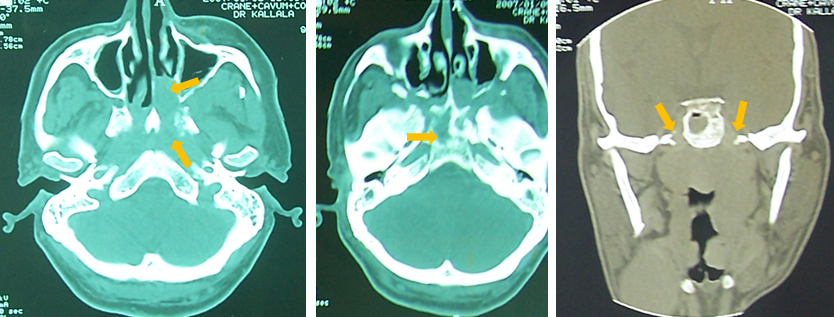 Figure 1 Undifferentiated carcinoma of the nasopharyngeal type of the nasopharynx T4 with lysis of the skull base.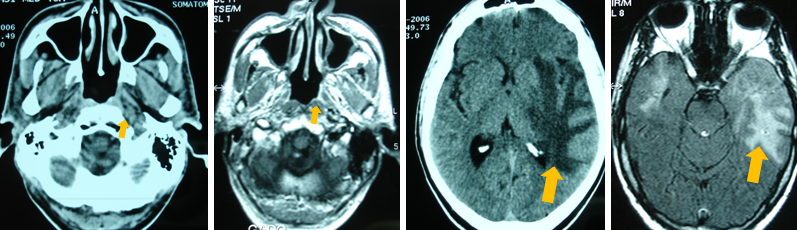 Figure 2 Cerebral osteonecrosis of the nasopharynx 3 mo after the end of radiotherapy.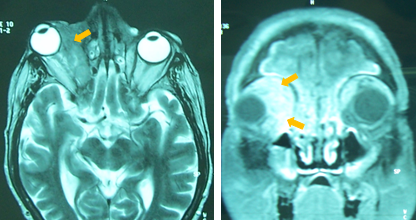 Figure 3 Orbital metastasis diagnosed 2 years after the end of chemotherapy for a T4 undifferentiated carcinoma of the nasopharyngeal type of the nasopharynx.StageT1T2T3T4TotalN0337720N1555722N25671230N3030811Total1317193483%15.620.522.941100%Treatment ComplicationsNb%Radiotherapyradioepithelitis2328.4Radiotherapyradiodermatitis78.8Radiotherapyxerostomia1417.64RadiotherapyOsteoradionecrosis22.9Radiotherapycerebral radionecrosis11.2ChemotherapyPancytopenia1417.64ChemotherapyRenal failure11.2Site of the metastasisn%Bone33.6Bone + liver44.8Orbit 11.2Liver22.4Brain11.2Bone + liver + lung11.2Total 1214.4%Our studyWang et al[20] (2014) (a)Goto et al[21] (2013) (b)Kawashima et al[22] (2013) (c)Stage T115.6103730Stage T220.5143018Stage T322.9201518Stage T441561835Overall survival rate97%88%78%87%Metastasis14%18%11%24%